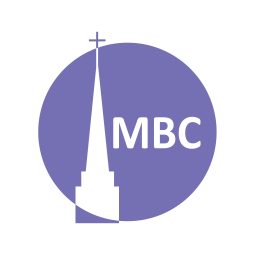 INTRODUCTION:  As Jesus continues to stress true righteousness in the life of His disciple He turns to a series of warnings. Today we’ll consider the warning not to be judgemental but also not to be naïve. KEY POINT: right judgementCHALLENGE: In one sitting, read the whole sermon often over the coming months.A.M. SERMON RECAP (1 Cor 15, Put the Gospel First)What birds-eye facts about this passage help us understand it?What is the Gospel?Why should we put the Gospel first?P.M. SERMON RECAP (WWBWWB: Euthanasia)Where does euthanasia stand in Canada today?Why have recent legalizations happened so quickly? What is a biblical morality on this subject?From theory to practice, what real life situations will we be called to minister in truth and in grace? READ: Mt 7:1–6QUESTIONS:Judgementalism is what Jesus is addressing in the first warning; naivety in the second (v.6). He forbids Judgementalism but affirms judgement/evaluation/discernment. We know this because of the context of the passage and the contrast between the two warnings.Here Jesus says “do not judge” but in Jn 7:24 to “judge with right judgement.” Which is it and what does He mean?How is v. 1 so often misunderstood and abused in the church and culture?Can you share a personal example of Judgementalism? Can you think of biblical examples (e.g. Lk 18:11b–14).V. 1- Who is the ultimate judge? What may we get wrong if we seek to take the place of the perfect judge?V. 2- Why must we not be quick to take His place? V. 3- Rather, what should our focus be?V. 4- How is there often hypocrisy in Judgementalism?V. 5- Humbled by our own sin and the grace we have received, how are we better placed to truly evaluate others? (c.f. Gal 6:1).Can you share a personal example of naivety? Can you share examples of where the Bible calls us to use evaluative discernment?Dogs were not “man’s best friend” as they are today but street scavengers; pigs were likewise scavengers and were unclean according to the Law. Pearls symbolize the Gospel, or message of the Kingdom.Related to the Gospel, who do the dogs and pigs represent and why would continually sharing the Gospel to them be wasteful?What evangelistic wisdom does this verse offer us? What does it require to discern someone to be a dog or a pig (quite the judgement!). How would you now define judgementalism and naivety (or right judgement)? What is the danger in each extreme?Next Week: Ask and It will be Given, Mt 7:7–11